Children’s liturgy – First Sunday of Advent (Year B)Preparing the worship spaceColour: PurpleWelcome: Today is the First Sunday of Advent – a special time when we get ready for the coming of Jesus. Jesus asks us all to keep watch for him so that we will be ready when he comes. Today we are going to think about how we can do that.Song suggestions: Wait for the Lord (762, Celebration Hymnal for Everyone), O come O come Emmanuel (522, Celebration Hymnal for Everyone)Opening prayer: God of love, you sent your Son Jesus into the world to show us how to live. Help us to be ready for when he comes again. Amen.First reading (optional): Isaiah 63:16-17, 64:3-8Psalm: Psalm 79:2-3, 15-16, 18-19; 1Gospel acclamation: Everyone stands and sings the gospel acclamation together. Gospel: Mark 13:33-37Jesus said, “Be on watch, be alert, for you do not know when the time will come. It will be like a man who goes away from home on a journey and leaves his servants in charge, after giving to each one his own work to do and after telling the doorkeeper to keep watch. Be on guard, then, because you do not know when the master of the house is coming — it might be in the evening or at midnight or before dawn or at sunrise. If he comes suddenly, he must not find you asleep. What I say to you, then, I say to all: watch!”(Gospel passage taken from Good News Translation® and used with permission, see details below*) Gospel reflection: What do you remember from that reading?Jesus promised us that one day he would return. In this gospel story Jesus is telling us that we must be ready when he comes again, but that we cannot be exactly sure when that will be. As we don’t know when he is coming, we must try to be ready all the time. Although we don’t have to stay awake all night, we can go to sleep!Advent is a time when we especially think about getting ready to welcome Jesus, when we remember his birth at Christmas and when he comes again in glory. In today’s gospel, Jesus asks us to look out and keep our eyes open for what is happening around us, so that we are ready when he comes. What do you think Jesus wants us to see when we look around us? Do we sometimes see people who need our help? People who are lonely? People who are sad? People who do not feel well? What do you think Jesus would like us to do when we see people who are sad, lonely, poor or sick?Sometimes we hear the story of people who live a long way away but who also need our help. Omar*, and his family, live in a remote, mountainous part of Afghanistan. It can get very cold in the mountains in winter, and heavy snowfall often leaves communities cut off from help. There has been a bad drought, and the lack of rain has meant Omar’s* community haven’t been able to grow food or get the supplies they need to survive the cold weather.CAFOD has worked with local partners to help Omar* and his family get essential supplies like food, heaters and blankets. He now feels safe, knowing they are ready for winter.

Why do you think it is important to know about the lives of people who are living in other parts of the world?How do you think you could help someone who is cold or hungry?What will you do next time you see or hear about someone who needs your help?How will you make sure you are ready for Jesus when he comes again?(*Name has been changed to protect his identity)Intercessions: You may want to ask the children to offer their own prayers or you can use the suggestions below.God asks us to be ready for when Jesus comes again. Together let us ask for God’s help:We pray for all people who are poor, sick, sad or frightened: that they may be comforted and find hope for a better future. Lord, in your mercy...We pray for our families and friends: that we may always keep our eyes open to the world around us and reach out to all those who need our help. Lord, in your mercy....We pray for our parish community: that we may follow the example of Jesus and be ready to welcome him when he comes. Lord, in your mercy...Closing prayer: Living God, help us to listen to your word, to be kind and generous and helpful to others and to be ready to welcome Jesus when he comes. Amen.Activity suggestions: Share the activity sheet with the children and encourage them to complete it either during the liturgy or afterwards. Give the children a piece of paper or card with the outline of a window frame on it. Invite them to imagine that they are looking out through the window at the world around them. What do they see? Can they draw someone who needs some help in one corner, and in another corner draw how they would help that person. In another corner, they could write a short prayer for all the people we see in the world who need our help.Encourage the children to share all that they’ve heard and thought about today with the people at home. Remind them to keep their eyes open this week for people who need their help. Perhaps they could count how many times they see someone who needs their help and how many times they are helpful. Follow our Advent calendar for families throughout the season at cafod.org.uk/familyadventcalendar*Gospel passage taken from:Good News Translation® (Today’s English Version, Second Edition)© 1992 American Bible Society. All rights reserved.Anglicisation © The British and Foreign Bible Society 1976, 1994, 2004. The copyright for the derivative work of Anglicisation pertains only to the text within the Good News Translation (GNT) that British and Foreign Bible Society adapted for British literary usage, consistent with Section 103(b) of the United States Copyright Act, 17 U.S.C. § 103(b). Bible text from the Good News Translation (GNT) is not to be reproduced in copies or otherwise by any means except as permitted in writing by American Bible Society, 101 North Independence Mall East, FL 8, Philadelphia, PA 19106 (www.americanbible.org).                     ®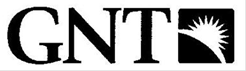 